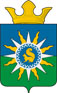 муниципальное образование поселок ханымейадминистрацияраспоряжениеп. ХанымейО начале отопительного сезона на территории муниципальногообразования поселок Ханымей» В соответствии с Федеральным законом от 06 октября 2003 года №131-ФЗ "Об общих принципах организации местного самоуправления в Российской Федерации", Федеральным законом от 27.07.2010 № 190-ФЗ "О теплоснабжении", Приказом Минэнерго Российской Федерации от 24 марта 2003 года №115 "Об утверждении Правил технической эксплуатации тепловых энергоустановок", с целью проверки готовности системы теплоснабжения муниципального образования поселок Ханымей к отопительному сезону 2020-2021 годов:Рекомендовать начальнику участка поселка Ханымей филиала АО «Ямалкоммунэнерго» в Пуровском районе «Тепло» (С.В. Децик): – приступить к заполнению тепловых сетей и провести опрессовку систем отопления и пробные топки котельной 31 августа 2020 года;Начать отопительный период на территории муниципального образования поселок Ханымей с 01 сентября 2020 года по температурному графику.Рекомендовать руководителям детских дошкольных, школьных и медицинских учреждений, управляющих организаций, товариществ собственников жилья со дня начала отопительного периода в течение пяти дней обеспечить ежедневную передачу до 9:30 часов специалисту МКУ «УМХ и ОДОМС» (В.С. Петренко, тел. 2-79-61) сведений о запуске тепла в разрезе объектов.Контроль исполнения настоящего распоряжения поручить Заместителю Главы Администрации поселка – К.Р. Скороходову.И.п. Главы поселка 								    К.Р. Скороходов27августа2020г.№167-РА